МИНИСТЕРСТВО образования и молодежной политики ставропольского краягосударственное БЮДЖЕТНОЕ профессиональное образовательное учреждение  «курсавский региональный колледж «интеграл»



Методическая разработка внеаудиторногомероприятия «Я в бухгалтеры пошёл- пусть меня научат!»Для  обучающихся первого курса специальности 38.02.01 « Экономика и бухгалтерский учёт (по отраслям)»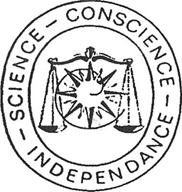 с.Курсавка2017 г.Методическая разработка предназначена для использования в образовательном процессе мастерами производственного обучения и классными руководителями, в качестве пособия для проведения внеаудиторных  мероприятий для обучающихся экономического профиля.Организация-разработчик:  ГБПОУ  КРК «Интеграл»Разработчик: Кожукалова Н.А., мастер производственного обучения, Кузнецова З. М. - преподаватель Рассмотрена, утверждена и рекомендована к применению на заседании методического Совета ГБПОУ  КРК «Интеграл»Протокол № 6 от «27» января 2017г.Председатель                                           М.А.Уманская357070 Ставропольский край,Андроповский район,с.Курсавка, ул. Титова, 15тел.: 8(86556)6-39-82, 6-39-83факс:6-39-79Пояснительная  запискаПодростковый возраст-это время познания мира, осмысления себя в  нём, активного поиска своего места в жизни. Важно, с какой информацией будет работать обучающийся, как её преподнесут. Качество профессиональной подготовки напрямую зависит от информированности и кругозора будущих специалистов.Поступив в колледж, дети поступают в совершенно иную среду, где и учебный процесс отличен от школьного, и режим работы другой, и отношения к ним инженерно-педагогического персонала не такой как в школе. А многие ещё продолжают сомневаться в правильности своего выбора. Очень важно в это время поддержать ребёнка, помочь ему  адаптироваться к новым условиям, убрать сомнения и укрепить веру в правильности своего  выбора, укрепить уважение и любовь к выбранной профессии.Внеаудиторное мероприятие «Я в бухгалтеры пошёл - пусть меня научат!» вводит обучающихся в мир профессии. Раскрывает значимость её для человеческого общества, показывает связь с различными науками и общественной деятельностью человека.Огромную роль в формировании будущих специалистов-экономистов и бухгалтеров играют важнейшие понятия современной экономики. Это наиболее актуально для понимания процессов, происходящих в современной России.Методика проведения мероприятияМетодика подготовки и проведения внеаудиторного мероприятия, прежде всего, предполагает определение его содержания, которое в свою очередь зависит от целей и задач, возрастных особенностей подростков, их опыта.Форма проведения мероприятия - интеллектуальная игра. Внеаудиторное занятие предусматривает групповую форму работы, в рамках которой можно сформировать сплоченность коллектива, организовать общение и сотрудничество.Предварительная подготовка со стороны мастера производственного обучения (преподавателя) включает: подбор материала для конкурсов, определение критериев оценки каждого этапа, определение состава жюри, оформление аудитории.Предварительная подготовка со стороны обучающихся: формирование команд, студенты определяются с названием команды и капитаном.Внеаудиторное мероприятие состоит из следующих этапов:1 этап: «Разминка» - (Командам надо закончить предложения словами по теме игры, если первая команда отвечает не верно, ответить может вторая).2 этап: «Творческий конкурс»  (Необходимо нарисовать словесный портрет бухгалтера в 25-веке, который отражал бы его деятельность).          3 этап: «Расчёты на калькуляторе» (Бухгалтер должен уметь хорошо считать, необходимо сделать расчёты на калькуляторе с закрытыми глазами).          4 этап: Конкурс на знание поговорок по экономике и учёту (Необходимо подобрать русские пословицы к приведённым утверждениям с точки зрения экономики и бухгалтерского учёта).5 этап:  «Верю – не верю»  (Каждой команде по очереди  будут задаваться вопросы, на которые нужно ответить:«Да» или «Нет»).План внеаудиторного мероприятияТема: «Я в бухгалтеры пошёл – пусть меня научат!»Цель:формирование и повышение интереса к выбранной специальности и изучению дисциплин профессионального цикла.Задачи:Образовательные:выявить качество и уровень овладения знаниями и умениями, полученными на уроках дисциплин профессионального цикла, проверить способность к творческому мышлению и самостоятельной работы;Воспитательные:воспитывать активную жизненную позицию в  процессе  профессионального определения личности;Развивающие:способствовать развитию интереса и адаптация к условиям будущей профессии, возможность проявить конкурентноспособность и оценить свои профессиональные знания;Информационные:самостоятельно и коллективно работать с информационными ресурсамиСпециальные:подготовка к самостоятельному выполнению профессиональных функций, готовность повышать свой образовательный уровень, самостоятельно приобретать новые знания.Техническое и методическое обеспечение внеаудиторного мероприятия: мультимедийная установка, презентационный материал, бумага, ручки, калькуляторыФорма поведения: интеллектуальная играМетоды и приёмы: коммуникативный, эвристическийФормируемые компетенции:ОК 1. Понимать сущность и социальную значимость своей будущей профессии, проявлять к ней устойчивый интерес.ОК 2. Организовывать собственную деятельность, определять методы и способы выполнения профессиональных задач, оценивать их эффективность и качество.ОК 4. Осуществлять поиск, анализ и оценку информации, необходимой для постановки и решения профессиональных задач, профессионального и личностного развития.ОК 5. Использовать информационно-коммуникационные технологии для совершенствования профессиональной деятельности.ОК 6. Работать в коллективе и команде, обеспечивать ее сплочение, эффективно общаться с коллегами, руководством, потребителями.ОК 8. Самостоятельно определять задачи профессионального и личностного развития, заниматься самообразованием, осознанно планировать повышение квалификации.Ход внеаудиторного мероприятия(продолжительность – 45 минут)1.Вводная часть (2мин.)- Приветствие- Представление гостей и членов жюри2.Основная (35мин.)1 этап: «Разминка»  (Приложение 1)2 этап:  «Творческий конкурс» (Приложение 2)          3 этап: «Расчёты на калькуляторе» (Приложение 3)          4 этап: Конкурс на знание поговорок по экономике и учёту(Приложение 4)5 этап:  «Верю – не верю» (Приложение 5)3.Заключительнаячасть(8мин.)1. Подведение итогов мероприятия (слово жюри, награждение).2. Рефлексия (Приложение 7).Список использованной литературы и интернет - ресурсов1.Голуб Г.Б., Великанова А.В. Предпрофильная подготовка учащихся: рекомендации по организации и проведению. – Самара: Учебная литература, 2014. – 173с.2.Митина Л.М. Психология развития конкурентоспособной личности. –М.: МПСИ, 2013. – 316с.3.Резапкина Г.В. Я и моя профессия: программа профессионального само- определениядля подростков. – М.: Генезис, 2015. – 194с.4.Твоя профессиональная карьера: дидактический материал по курсу / Под ред. С.Н. Чистяковой. – М.: Просвещение, 2013. – 68с.5.moeobrazovanie. ru.-Справочный портал «Мое образование»  Дата обращения   02.02.2017г.)6.zvonoknaurok. ru.-Материалы для учителя   (Дата обращения   22.02.2017г.)Приложение 1«Разминка»Командам надо закончить предложениесловами по теме игры. За каждое правильно отгаданное слово – 1 балл. Первой отвечает та команда, которая первой подняла руку. Если первая команда отвечает не верно, ответить может вторая команда.1.Специалист, ведущий учёт в организации в соответствии с действующим законодательством, – это… (бухгалтер).2.Денежное выражение стоимости товара– это… (цена).3.Любая вещь, которая участвует в свободном обмене на деньги или другие вещи, – это… (товар).4.Помещение, в котором выдаётся денежная наличность на предприятии,– это… (касса).5.Затраты на производство продукции – это… (себестоимость).6.Розыгрыш вещей – это… (лотерея).7.Письменное соглашение, определяющее права и обязанности сторон –это… (договор).8.Финансовый результат работы конкурентоспособного предприятия – это… (прибыль).Приложение 2«Творческий конкурс»Необходимо словесно нарисовать портрет бухгалтера в XXV веке, который отражал бы его деятельность, и затем охарактеризоватьего. На это задание даётся 15 минут времени. Максимальное число баллов – 10.Приложение 3Конкурс «Расчёты на калькуляторе» Бухгалтер должен уметь хорошо считать. Поэтому следующее задание – сделать расчёты на калькуляторе,но с закрытыми глазами.Капитаны получают задание на карточках(Оценка – 1 балл за правильный расчёт).Карточки:1)2576*327=8423522)4895*461=22565953)5805/215=274)126698/26=4873Приложение 4«Конкурс на знание поговорок по экономике и учёту»Необходимо подобрать русские пословицы к приведенным ниже утверждениям с точки зрения экономики и бухгалтерского учёта. За каждый правильный ответ команда получает 1 балл. Отвечают команды по очереди. Если первая команда неотвечает, ответить может вторая команда.Подтвердитепословицей, что:1.Материально ответственные лица должны нести наказания за недостачи, хищения. (Сколько веревочке не виться, а кончику быть.)2.Один опытный бухгалтер стоит двух неопытных. (За одного битого двух небитых дают.)3.Руководитель не добьётся результатов, если возьмётся сразу за несколько дел. (За двумя зайцами погонишься, ни одного не поймаешь.)4.Опытный специалист тоже может ошибаться. (И на старуху бывает проруха.Конь о четырёх ногах, и тот спотыкается)5.Чтобы открыть свое дело, сначала нужно изучить спрос на рынке.(Не зная броду, не суйся в воду.)6.Нуждающийся в чем-либо человек изобретателен (Голь на выдумки хитра.)Приложение5Конкурс«Верю – неверю»Приглашаем по одному участнику из команды. Каждой команде по очереди будут задаваться вопросы, на которые нужно ответить: «Да» или «Нет». Времени на обдумывание не даётся. Команде присуждается 1 балл за правильный ответна каждый вопрос.Задания для первой команды (1-й вариант)1Баланс включает в себя семь разделов? (нет) пять2.Счёт – это двухсторонняя таблица, левая «Актив»,  правая «Пассив»?  (Нет) «Дебит» и «Кредит»3.В бухгалтерском балансе 1-й раздел называется –«Внеоборотные активы»? (Да)4.Вбухгалтерском учёте инвалюта отражается в долларах? (Нет) в рублях5.Документ – это письменное свидетельство характеризующее факт совершения хозяйственной операции? (Да)Задания для второй команды (2-й вариант)1.Калькуляция – это исчисление себестоимости всех видов продукции? (Нет) одной единицы продукции2.Исправляем ошибки в документах пятью способами? (Нет) тремя способами3.На счёте 43 учитывается готовая продукция? (Да)4. Баланс – это двухсторонняя таблица, левая сторона «Дебит»,  а правая «Кредит»? (Нет)« Актив» и  «Пассив»5.В бухгалтерском балансе 2-й раздел называется «Оборотные активы»? (Да)Приложение 6Оценочная ведомостьПриложение 7Анкета для студентовПросим ответить на вопросы анкеты. Она послужит источником ценной информации дляработы по профессиональномувоспитанию студентов ПОО1. Узнал ли ты что-то новое о профессии бухгалтера?2. Получил ли ты знания и эмоциональные впечатления от данного мероприятия?3.Есть ли в твоей семье бухгалтеры?ДаНет4.Хочешь ли ты больше узнать о своей профессии?5. Какие качествабухгалтера ты считаешь самыми важными?Состав команд№ 1Разминка№ 2Творческий конкурс№ 3Расчёты на калькуляторе№4Поговорки№ 5Верю не верюИтого1 команда1.2.3.4.5.6.2 команда1.2.3.4.5.6.ДаЧастичноНетЗатрудняюсь  ответитьДаНетСкореедаСкореенетНе могуответитьДаНе думал об этомНетЗатрудняюсь ответить